                     																										NO. 26JOURNALOF THESENATEOF THESTATE OF SOUTH CAROLINAREGULAR SESSION BEGINNING TUESDAY, JANUARY 12, 2021_________WEDNESDAY, FEBRUARY 23, 2022Wednesday, February 23, 2022(Statewide Session)Indicates Matter StrickenIndicates New Matter	The Senate assembled at 1:00 P.M., the hour to which it stood adjourned, and was called to order by the PRESIDENT.	A quorum being present, the proceedings were opened with a devotion by the Chaplain as follows:Hosea 14:9c	The prophet Hosea reminds us that:  “The ways of the Lord are right; the righteous walk in them, but the rebellious stumble in them.”						Let us pray:  Holy God, how very, very challenging it is to walk in the way You want us to proceed.  It seems that no matter how hard we try to move along steadily, we nonetheless find ourselves slipping and stumbling now and then.  How difficult it really is for us to move forward to be the women and men You want us to be.  Because of this, Lord, we renew our plea for You to embrace all of us in Your care and Your love.  And especially lead these Senators as they strive to serve and honor You in their work on behalf of the people of our State, so that these servants truly bring about the good You desire for us all.  Moreover, O God, keep each of our women and men in uniform safe during these exceedingly challenging days around the globe.  In Your name we pray, O Savior.  Amen.	The PRESIDENT called for Petitions, Memorials, Presentments of Grand Juries and such like papers.Doctor of the Day	Senator SETZLER introduced Dr. Gary Squires of Columbia, S.C., Doctor of the Day.Leave of Absence	On motion of Senator SHEALY, at 3:04 P.M., Senator MARTIN was granted a leave of absence for the balance of the day.Leave of Absence	On motion of Senator GAMBRELL, at 3:08 P.M., a leave of absence was granted for Thursday, February 24, 2022.Expression of Personal Interest	Senator KIMBRELL rose for an Expression of Personal Interest.Remarks to be Printed	On motion of Senator GARRETT, with unanimous consent, the remarks of Senator KIMBRELL, when reduced to writing and made available to the Desk, would be printed in the Journal.CO-SPONSORS ADDED	The following co-sponsors were added to the respective Bills:S. 458			Sen. AlexanderS. 923			Sen. LoftisS. 992			Sens. Gambrell and GarrettS. 1077		Sens. Grooms and ClimerS. 1090		Sen. McLeodRECALLED	S. 1086 -- Senator Alexander:  A JOINT RESOLUTION TO ALLOW FOR PROPERLY CREDENTIALED INDIVIDUALS TO CONDUCT SOIL EVALUATIONS AND PREPARE ONSITE WASTEWATER SYSTEMS LAYOUTS, AND TO PROVIDE FOR A SUNSET OF THE PROVISIONS IN THIS JOINT RESOLUTION NO LATER THAN JULY 1, 2023.	Senator VERDIN asked unanimous consent to make a motion to recall the Joint Resolution from the Committee on Medical Affairs.	The Joint Resolution was recalled from the Committee on Medical Affairs and ordered placed on the Calendar for consideration tomorrow.INTRODUCTION OF BILLS AND RESOLUTIONS	The following were introduced:	S. 1096	 -- Senator Fanning:  A SENATE RESOLUTION TO CONGRATULATE AND COMMEND THE COMRADES OF GRAY-CORKERELL VETERANS OF FOREIGN WARS POST 3746 IN ROCK HILL UPON THE OPENING OF THEIR NEW POST HOME AND WISH THEM GODSPEED AS THEY CONTINUE TO CARE FOR THE NEEDS OF THEIR FELLOW COMRADES AND THEIR COMMUNITY.l:\council\bills\gm\24662wab22.docx	The Senate Resolution was adopted.	S. 1097	 -- Senators Senn and Goldfinch:  A SENATE RESOLUTION TO CONGRATULATE I. BRAXTON KYZER ON THE OCCASION OF HIS EIGHTY-SECOND BIRTHDAY AND TO WISH HIM A JOYOUS BIRTHDAY CELEBRATION AND MUCH HAPPINESS IN THE DAYS AHEAD.l:\s-res\ss\019i. b.kmm.ss.docx	The Senate Resolution was adopted.	H. 3538	 -- Reps. Bradley and Erickson:  A BILL TO AMEND SECTION 50-15-500, CODE OF LAWS OF SOUTH CAROLINA, 1976, RELATING TO THE ALLIGATOR MANAGEMENT PROGRAM, SO AS TO ESTABLISH THAT THE DEPARTMENT OF NATURAL RESOURCES MUST SET CONDITIONS FOR THE HUMANE TAKING AND DISPOSITION OF ALLIGATORS; TO PROHIBIT THE TAKING OF ALLIGATORS FROM A SANCTUARY UNLESS THE ALLIGATOR HAS BEEN DETERMINED TO BE A NUISANCE; TO REQUIRE THE DEPARTMENT TO ESTABLISH SPECIFIC METHODS OF HUMANE CAPTURE, REMOVAL, AND DISPOSAL OF ALLIGATOR PARTS; AND TO EXPAND THE SCOPE OF ACTIONS VIOLATING THE PROVISIONS OF THIS SECTION TO INCLUDE THE INHUMANE TAKING, REMOVING, AND DISPOSITION OF AN ALLIGATOR OR ALLIGATOR PARTS, AND TO PROVIDE THAT THE OFFICIAL CITATION ISSUED BY ENFORCEMENT OFFICERS MAY BE USED TO CITE VIOLATIONS OF THIS SECTION.	Read the first time and referred to the Committee on Fish, Game and Forestry.	H. 3598	 -- Reps. McGarry, B. Newton, May, Dabney, Brawley, King, Gilliard, Jefferson, Howard, S. Williams, Carter, Yow, W. Newton, Jones, Matthews, Blackwell, Oremus, Taylor, Hixon, Forrest, Henegan and Govan:  A BILL TO AMEND THE CODE OF LAWS OF SOUTH CAROLINA, 1976, BY ADDING SECTION 25-11-85 SO AS TO ESTABLISH THE "VETERANS SERVICE ORGANIZATION BURIAL HONOR GUARD SUPPORT FUND" TO HELP OFFSET THE COSTS INCURRED BY SOUTH CAROLINA CHAPTERS OF CONGRESSIONALLY CHARTERED VETERANS SERVICE ORGANIZATIONS IN PROVIDING HONOR GUARD BURIAL DETAILS AT THE FUNERALS OF QUALIFYING SOUTH CAROLINA MILITARY VETERANS, AND TO DEFINE RELEVANT TERMS.	Read the first time and referred to the Committee on Family and Veterans' Services.	H. 4143	 -- Reps. R. Williams, Jefferson and Matthews:  A BILL TO AMEND SECTION 56-5-4710, CODE OF LAWS OF SOUTH CAROLINA, 1976, RELATING TO THE USE OF MOUNTED OSCILLATING, ROTATING, OR FLASHING RED LIGHTS BY WRECKERS, SO AS TO PROVIDE WRECKERS MUST USE THEIR NONRED FLASHING WARNING LIGHTS WHEN PICKING UP ANOTHER VEHICLE.	Read the first time and referred to the Committee on Transportation.	H. 4600	 -- Reps. West and Bennett:  A BILL TO AMEND SECTIONS 44-22-40 AND 44-22-140, CODE OF LAWS OF SOUTH CAROLINA, 1976, RELATING TO PERSONS WHO MAY CONSENT ON BEHALF OF CERTAIN PATIENTS TO ELECTRO-CONVULSIVE THERAPY OR MAJOR MEDICAL TREATMENT, SO AS TO CONFORM THE ORDER OF PRIORITY OF SUCH PERSONS TO THE ORDER OF PRIORITY IN THE ADULT HEALTH CARE CONSENT ACT.	Read the first time and referred to the Committee on Medical Affairs.	H. 4778	 -- Reps. W. Cox, West, Collins, Carter, Gagnon, Parks, Sandifer, White, Thayer, Hyde, Whitmire and Hill:  A BILL TO AMEND THE CODE OF LAWS OF SOUTH CAROLINA, 1976, BY ADDING SECTION 49-3-60 SO AS TO PROVIDE THAT AN ENTITY THAT HAS CONTRACTED FOR THE RIGHT TO STORE WATER IN A RESERVOIR OWNED BY THE UNITED STATES ARMY CORPS OF ENGINEERS HAS EXCLUSIVE RIGHTS TO ANY RETURN FLOWS GENERATED TO THAT RESERVOIR.	Read the first time and referred to the Committee on Agriculture and Natural Resources.	H. 4904	 -- Rep. Hixon:  A BILL TO AMEND THE CODE OF LAWS OF SOUTH CAROLINA, 1976, BY ADDING SECTION 50-11-90 SO AS TO ALLOW THE DEPARTMENT OF NATURAL RESOURCES TO OBTAIN AND USE SCHEDULE III NONNARCOTICS AND SCHEDULE IV CONTROLLED SUBSTANCES FOR WILDLIFE MANAGEMENT; AND TO AMEND SECTION 47-3-420, RELATING TO METHODS OF ANIMAL EUTHANASIA, SO AS TO REMOVE REFERENCES TO THE DEPARTMENT OF NATURAL RESOURCES.	Read the first time and referred to the Committee on Fish, Game and Forestry.	H. 4905	 -- Rep. Hixon:  A BILL TO AMEND SECTION 50-13-230, AS AMENDED, CODE OF LAWS OF SOUTH CAROLINA, 1976, RELATING TO STRIPED BASS LIMITS, SO AS TO INCLUDE REFERENCES TO HYBRID BASS.	Read the first time and referred to the Committee on Fish, Game and Forestry.	H. 4939	 -- Reps. Haddon, Hiott, Yow, Ligon, Forrest, Garvin, Magnuson, Burns, Chumley, Long, Ott, Gilliam, May, Pope, S. Williams, J. Moore, Pendarvis, Atkinson, Hayes, Hixon, V. S. Moss, White and B. Newton:  A BILL TO AMEND THE CODE OF LAWS OF SOUTH CAROLINA, 1976, BY ADDING SECTION 46-3-290 SO AS TO DIRECT THE DEPARTMENT OF AGRICULTURE TO ESTABLISH A "CERTIFIED S.C. RAISED BEEF" DESIGNATION AND TO PROVIDE LABELS FOR ANY APPLICANT WHO MEETS THE CRITERIA; AND BY ADDING SECTION 47-17-160 SO AS TO ALLOW BEEF PRODUCERS IN THIS STATE TO CARRY A "CERTIFIED S.C. RAISED BEEF" DESIGNATION.	Read the first time and referred to the Committee on Agriculture and Natural Resources.	H. 5007	 -- Reps. Ballentine, Alexander, Allison, Anderson, Atkinson, Bailey, Bamberg, Bannister, Bennett, Bernstein, Blackwell, Bradley, Brawley, Brittain, Bryant, Burns, Bustos, Calhoon, Carter, Caskey, Chumley, Clyburn, Cobb-Hunter, Cogswell, Collins, B. Cox, W. Cox, Crawford, Dabney, Daning, Davis, Dillard, Elliott, Erickson, Felder, Finlay, Forrest, Fry, Gagnon, Garvin, Gatch, Gilliam, Gilliard, Govan, Haddon, Hardee, Hart, Hayes, Henderson-Myers, Henegan, Herbkersman, Hewitt, Hill, Hiott, Hixon, Hosey, Howard, Huggins, Hyde, Jefferson, J. E. Johnson, J. L. Johnson, K. O. Johnson, Jones, Jordan, King, Kirby, Ligon, Long, Lowe, Lucas, Magnuson, Matthews, May, McCabe, McCravy, McDaniel, McGarry, McGinnis, McKnight, J. Moore, T. Moore, Morgan, D. C. Moss, V. S. Moss, Murphy, Murray, B. Newton, W. Newton, Nutt, Oremus, Ott, Parks, Pendarvis, Pope, Rivers, Robinson, Rose, Rutherford, Sandifer, Simrill, G. M. Smith, G. R. Smith, M. M. Smith, Stavrinakis, Taylor, Tedder, Thayer, Thigpen, Trantham, Weeks, West, Wetmore, Wheeler, White, Whitmire, R. Williams, S. Williams, Willis, Wooten and Yow:  A CONCURRENT RESOLUTION TO CONGRATULATE MAJOR GENERAL STEPHEN B. "BRAD" OWENS, ASSISTANT ADJUTANT GENERAL FOR THE SOUTH CAROLINA NATIONAL GUARD, UPON THE OCCASION OF HIS RETIREMENT, TO SALUTE HIM FOR MORE THAN THIRTY-SEVEN YEARS OF EXCEPTIONALLY MERITORIOUS SERVICE IN THE UNITED STATES ARMY AND THE GUARD, AND TO EXTEND BEST WISHES FOR CONTINUED SUCCESS AND FULFILLMENT IN THE YEARS TO COME.	The Concurrent Resolution was adopted, ordered returned to the House.REPORTS OF STANDING COMMITTEES	Senator SHEALY from the Committee on Family and Veterans' Services submitted a favorable with amendment report on:	S. 5 -- Senators Jackson and Fanning:  A BILL TO AMEND SECTION 53-5-10, CODE OF LAWS OF SOUTH CAROLINA, 1976, RELATING TO STATE LEGAL HOLIDAYS, SO AS TO PROVIDE THE NINETEENTH DAY OF JUNE - JUNETEENTH SHALL BE A STATE LEGAL HOLIDAY.	Ordered for consideration tomorrow.	Senator RANKIN from the Committee on Judiciary submitted a favorable with amendment report on:	S. 17 -- Senators Rankin and Loftis:  A JOINT RESOLUTION TO EXTEND CERTAIN GOVERNMENT APPROVALS AFFECTING ECONOMIC DEVELOPMENT WITHIN THE STATE.	Ordered for consideration tomorrow.	Senator RANKIN from the Committee on Judiciary submitted a favorable with amendment report on:	S. 133 -- Senators Massey, Gustafson, Rice, Hembree, Kimbrell, Turner, Bennett, Climer, Garrett, Cash, Adams, Verdin, Peeler, Grooms, Young, Campsen, M. Johnson, Talley, Goldfinch, Shealy, Cromer and Senn:  A JOINT RESOLUTION TO MAKE APPLICATION TO THE CONGRESS OF THE UNITED STATES TO CALL A CONVENTION FOR PROPOSING AMENDMENTS PURSUANT TO ARTICLE V OF THE UNITED STATES CONSTITUTION LIMITED TO PROPOSING AMENDMENTS THAT IMPOSE FISCAL RESTRAINTS ON THE FEDERAL GOVERNMENT, LIMIT THE POWER AND JURISDICTION OF THE FEDERAL GOVERNMENT, AND LIMIT THE TERMS OF OFFICE FOR ITS OFFICIALS AND FOR MEMBERS OF CONGRESS; TO PROVIDE CERTAIN RESERVATIONS, UNDERSTANDINGS, AND DECLARATIONS LIMITING THE APPLICATION; AND TO PROVIDE CERTAIN SELECTION CRITERIA FOR DELEGATES TO A CONVENTION OF THE STATES AS WELL AS LIMITATIONS UPON THEIR AUTHORITY.	Ordered for consideration tomorrow.	Senator RANKIN from the Committee on Judiciary submitted a favorable report on:	S. 141 -- Senators Massey, Rice, Hembree, Bennett, Young, Senn, Kimbrell, Cash, Gustafson and Verdin:  A CONCURRENT RESOLUTION TO MAKE APPLICATION BY THE STATE OF SOUTH CAROLINA UNDER ARTICLE V OF THE UNITED STATES CONSTITUTION FOR A CONVENTION OF THE STATES TO BE CALLED, RESTRICTED TO PROPOSING AN AMENDMENT TO THE UNITED STATES CONSTITUTION TO IMPOSE FISCAL RESTRAINTS ON THE FEDERAL GOVERNMENT THROUGH A BALANCED BUDGET AMENDMENT.	Ordered for consideration tomorrow.	Senator RANKIN from the Committee on Judiciary submitted a favorable with amendment report on:	S. 429 -- Senators Alexander and Senn:  A BILL TO AMEND ARTICLE 1, CHAPTER 3, TITLE 16 OF THE 1976 CODE, RELATING TO HOMICIDE, BY ADDING SECTION 16-3-80, TO CREATE THE OFFENSE OF DRUG-INDUCED HOMICIDE, TO PROVIDE A PENALTY FOR A VIOLATION, AND TO PROHIBIT AN AFFIRMATIVE DEFENSE; AND TO AMEND SECTION 16-1-10(D) OF THE 1976 CODE, RELATING TO A LIST OF EXCEPTIONS FOR FELONIES AND MISDEMEANORS, TO ADD DRUG-INDUCED HOMICIDE.	Ordered for consideration tomorrow.	Senator RANKIN from the Committee on Judiciary submitted a favorable with amendment report on:	S. 458 -- Senators Adams, Talley, Bennett, Senn and Alexander:  A BILL TO AMEND SECTIONS 44-53-190(B) AND 44-53-370(e) OF THE 1976 CODE, RELATING IN PART TO THE TRAFFICKING OFFENSES FOR CERTAIN CONTROLLED SUBSTANCES, TO ADD AN OFFENSE FOR “TRAFFICKING IN FENTANYL”, AND TO DEFINE NECESSARY TERMS.	Ordered for consideration tomorrow.	Senator RANKIN from the Committee on Judiciary submitted a favorable with amendment report on:	S. 560 -- Senator Scott:  A JOINT RESOLUTION TO ESTABLISH THE HEIRS’ PROPERTY STUDY COMMITTEE TO EXAMINE CURRENT AND PROSPECTIVE METHODS TO ADDRESS HEIR’S PROPERTY ISSUES IN SOUTH CAROLINA, TO PROVIDE FOR THE MEMBERSHIP OF THE COMMITTEE, TO REQUIRE THE COMMITTEE TO PREPARE A REPORT FOR THE GENERAL ASSEMBLY, AND TO DISSOLVE THE STUDY COMMITTEE.	Ordered for consideration tomorrow.	Senator CROMER from the Committee on Banking and Insurance submitted a favorable report on:	S. 637 -- Senator Cromer:  A BILL TO AMEND SECTION 37-22-110, CODE OF LAWS OF SOUTH CAROLINA, 1976, RELATING TO DEFINITIONS APPLICABLE TO THE MORTGAGE LENDING LAWS OF THIS STATE SO AS TO ESTABLISH CERTAIN CRITERIA A RETAILER OF MANUFACTURED OR MODULAR HOMES MUST MEET TO QUALIFY AS AN “EXEMPT PERSON”; AND TO AMEND SECTION 40-58-20, RELATING TO DEFINITIONS APPLICABLE TO THE LICENSING OF MORTGAGE BROKERS ACT, SO AS TO ESTABLISH CERTAIN CRITERIA A RETAILER OF MANUFACTURED OR MODULAR HOMES MUST MEET TO QUALIFY AS AN “EXEMPT PERSON”.	Ordered for consideration tomorrow.	Senator RANKIN from the Committee on Judiciary submitted a favorable with amendment report on:	S. 887 -- Senators Rice, Garrett, Adams, Kimbrell and Massey:  A BILL TO AMEND THE CODE OF LAWS OF SOUTH CAROLINA, 1976, BY ADDING SECTION 1-1-1520 SO AS TO REQUIRE COMMISSIONERS AND ALTERNATES TO A CONVENTION OF STATES OR TO A STATE RATIFICATION CONVENTION TO TAKE AN OATH, TO PROVIDE CRIMINAL PENALTIES FOR THOSE COMMISSIONERS AND ALTERNATES WHO ARE CONVICTED OF VIOLATING THE REQUIRED OATH; AND TO DEFINE RELEVANT TERMS.	Ordered for consideration tomorrow.	Senator SHEALY from the Committee on Family and Veterans' Services submitted a favorable with amendment report on:	S. 968 -- Senators Alexander, Climer and Kimbrell:  A BILL TO AMEND ARTICLE 1, CHAPTER 11, TITLE 25 OF THE 1976 CODE, RELATING TO THE DEPARTMENT OF VETERANS’ AFFAIRS, BY ADDING SECTION 25-11-85 TO ESTABLISH THE “VETERANS SERVICE ORGANIZATION BURIAL HONOR GUARD SUPPORT FUND” TO HELP OFFSET THE COSTS INCURRED BY SOUTH CAROLINA CHAPTERS OF CONGRESSIONALLY CHARTERED VETERANS SERVICE ORGANIZATIONS IN PROVIDING HONOR GUARD BURIAL DETAILS AT THE FUNERALS OF QUALIFYING SOUTH CAROLINA MILITARY VETERANS, AND TO DEFINE RELEVANT TERMS.	Ordered for consideration tomorrow.	Senator RANKIN from the Committee on Judiciary submitted a favorable report on:	S. 973 -- Senator Rankin:  A BILL TO ADOPT REVISED CODE VOLUME 21 OF THE CODE OF LAWS OF SOUTH CAROLINA, 1976, TO THE EXTENT OF ITS CONTENTS, AS THE ONLY GENERAL PERMANENT STATUTORY LAW OF THE STATE AS OF JANUARY 1, 2022.	Ordered for consideration tomorrow.	Senator RANKIN from the Committee on Judiciary submitted a favorable with amendment report on:	H. 3205 -- Reps. Taylor, Lucas, Pope, Elliott, Allison, Hiott, Fry, J.E. Johnson, Jordan, Caskey, B. Newton, Bryant, G.M. Smith, G.R. Smith, Willis, Huggins, Blackwell, Erickson, Forrest, Hixon, Herbkersman, Thayer, Wooten, Morgan, Daning, Hardee, B. Cox, Bannister, Hewitt, Felder, Stringer, Davis, Calhoon, Oremus, Bennett, Gilliam, West, Haddon, Trantham, Lowe, McGarry, M.M. Smith, Bustos, V.S. Moss, W. Newton, May, Martin, Brittain, McGinnis, Bradley, Ballentine, Dabney, Carter, T. Moore and Kimmons:  A JOINT RESOLUTION TO MAKE APPLICATION TO THE CONGRESS OF THE UNITED STATES TO CALL A CONVENTION FOR PROPOSING AMENDMENTS PURSUANT TO ARTICLE V OF THE UNITED STATES CONSTITUTION LIMITED TO PROPOSING AMENDMENTS THAT IMPOSE FISCAL RESTRAINTS ON THE FEDERAL GOVERNMENT, LIMIT THE POWER AND JURISDICTION OF THE FEDERAL GOVERNMENT, AND LIMIT THE TERMS OF OFFICE FOR ITS OFFICIALS AND FOR MEMBERS OF CONGRESS; TO PROVIDE CERTAIN RESERVATIONS, UNDERSTANDINGS, AND DECLARATIONS LIMITING THE APPLICATION; AND TO PROVIDE CERTAIN SELECTION CRITERIA FOR COMMISSIONERS AS WELL AS LIMITATIONS UPON THEIR AUTHORITY.	Ordered for consideration tomorrow.	Senator RANKIN from the Committee on Judiciary submitted a favorable with amendment report on:	H. 3821 -- Reps. W. Newton and Herbkersman:  A BILL TO AMEND THE CODE OF LAWS OF SOUTH CAROLINA, 1976, BY ADDING ARTICLE 6 TO CHAPTER 5, TITLE 63 SO AS TO ENACT THE “SOUTH CAROLINA UNIFORM TRANSFERS TO MINORS ACT”; TO PROVIDE FOR THE UNIFORM MANNER IN WHICH AND PROCEDURES AND REQUIREMENTS UNDER WHICH TRANSFERS OF CUSTODIAL PROPERTY MAY BE MADE FOR THE BENEFIT OF A MINOR; AND TO REPEAL ARTICLE 5 OF CHAPTER 5, TITLE 63 RELATING TO THE “SOUTH CAROLINA UNIFORM GIFTS TO MINORS ACT”.	Ordered for consideration tomorrow.	Senator CROMER from the Committee on Banking and Insurance submitted a favorable report on:	H. 4832 -- Reps. Sandifer and Anderson:  A BILL TO AMEND THE CODE OF LAWS OF SOUTH CAROLINA, 1976, BY ADDING SECTION 38-69-247 SO AS TO ESTABLISH MINIMUM NONFORFEITURE AMOUNTS FOR CONTRACTS ISSUED AFTER JUNE 30, 2022; BY ADDING SECTION 38-72-78 SO AS TO REQUIRE LONG-TERM CARE INSURERS TO PROVIDE NOTICE OF PROPOSED PREMIUM RATE INCREASES TO POLICYHOLDERS; TO AMEND SECTION 38-9-180, RELATING TO STANDARD VALUATION LAW, SO AS TO REMOVE A REQUIREMENT; TO AMEND SECTION 38-9-210, AS AMENDED, RELATING TO THE REDUCTION FROM LIABILITY FOR REINSURANCE, SO AS TO CORRECT THE NAME OF THE APPROPRIATE OFFICE OF THE NATIONAL ASSOCIATION OF INSURANCE COMMISSIONERS; TO AMEND SECTION 38-13-80, RELATING TO THE ANNUAL STATEMENT AS TO BUSINESS STANDING AND FINANCIAL CONDITION, SO AS TO PROVIDE THE TIME AND MANNER THAT THE STATEMENT OF BUSINESS STANDING AND FINANCIAL CONDITION MUST BE FILED; TO AMEND SECTION 38-13-85, RELATING TO THE FILING OF ANNUAL STATEMENTS, SO AS TO PROVIDE THE TIME AND MANNER THAT THE ANNUAL STATEMENTS ARE FILED; TO AMEND SECTION 38-57-150, AS AMENDED, RELATING TO PROHIBITED INDUCEMENTS, SO AS TO ALLOW AN EMPLOYEE, AFFILIATE, OR THIRD PARTY OF AN INSURER TO OFFER AN INSURED SERVICES RELATING TO THE LOSS CONTROL OF THE COVERED RISK; TO AMEND SECTION 38-73-240, RELATING TO RATE FILINGS, SO AS TO CLARIFY WHERE AN INSURER MAY FILE A MULTIPLIER; TO AMEND SECTION 38-73-910, AS AMENDED, RELATING TO THE APPLICATION OF THE SECTION, SO AS TO ESTABLISH THAT RATE, RULE, AND FORM FILINGS SUBMITTED BY A RATING ORGANIZATION ARE SUBJECT TO PRIOR APPROVAL OF THE DEPARTMENT OF INSURANCE; TO AMEND SECTION 38-79-200, AS AMENDED, RELATING TO RATE INCREASE OR ASSESSMENT AUTHORIZATION, SO AS TO INCLUDE A REFERENCE; TO AMEND SECTIONS 38-101-20, 38-101-30, 38-101-40, AND 38-101-110, ALL RELATING TO THE ISSUANCE OF FLOOD INSURANCE POLICIES, ALL SO AS TO REQUIRE A PERIL OF FLOOD TO BE NAMED; TO AMEND SECTION 38-101-120, RELATING TO THE WRITTEN NOTICE OF CANCELLATION OR NONRENEWAL, SO AS TO CLARIFY THE REQUIRED NOTICE PERIOD; AND TO REPEAL CHAPTER 95 OF TITLE 38 RELATING TO THE INTERSTATE INSURANCE PRODUCT REGULATION COMPACT.	Ordered for consideration tomorrow.Message from the HouseColumbia, S.C., February 23, 2022Mr. President and Senators:	The House respectfully informs your Honorable Body that it insists upon the amendments proposed by the House to:	S. 16 -- Senators Rankin, Hembree, Malloy, Fanning, Grooms, Young, Bennett, Scott, Stephens, Peeler and Sabb:  A BILL TO AMEND THE CODE OF LAWS OF SOUTH CAROLINA, 1976, BY ADDING SECTION 59-29-17 SO AS TO REQUIRE COMPLETION OF CERTAIN BASIC PERSONAL FINANCE COURSEWORK FOR HIGH SCHOOL GRADUATION INSTEAD OF EXISTING ECONOMICS COURSEWORK REQUIREMENTS, TO PROVIDE HIGH SCHOOLS MAY CONTINUE TO OFFER SUCH COURSEWORK, TO PROVIDE FOR THE DEVELOPMENT AND CONTENT OF RELATED STANDARDS, TO PROVIDE THE STATE DEPARTMENT OF EDUCATION SHALL DEVELOP RELATED MEASURING AND REPORTING REQUIREMENTS AND SHALL MAKE RELATED RECOMMENDATIONS, AND TO MAKE THESE PROVISIONS APPLICABLE TO STUDENTS ENTERING NINTH GRADE BEGINNING WITH THE 2022-2023 SCHOOL YEAR; AND TO REPEAL SECTION 59-29-165 RELATING TO REQUIRED INSTRUCTION IN PERSONAL FINANCE.asks for a Committee of Conference, and has appointed Reps. Allison, Felder and Henderson-Myers to the committee on the part of the House.Very respectfully,Speaker of the House	Received as information.CONFERENCE COMMITTEE APPOINTED	Whereupon, Senators HEMBREE, TURNER and STEPHENS were appointed to the Committee of Conference on the part of the Senate and a message was sent to the House accordingly.THE SENATE PROCEEDED TO A CALL OF THE UNCONTESTED LOCAL AND STATEWIDE CALENDAR.READ THE THIRD TIMESENT TO THE HOUSE	The following Bills were read the third time and ordered sent to the House:	S. 934 -- Senator Davis:  A BILL TO AMEND SECTION 6-9-63, CODE OF LAWS OF SOUTH CAROLINA, 1976, RELATING TO THE MEMBERSHIP OF THE SOUTH CAROLINA BUILDING CODES COUNCIL, SO AS TO REQUIRE THAT THE MEMBER WHO IS AN ARCHITECT LICENSED IN SOUTH CAROLINA MUST BE SELECTED FROM A LIST OF QUALIFIED CANDIDATES SUBMITTED TO THE GOVERNOR BY THE SOUTH CAROLINA CHAPTER OF THE AMERICAN INSTITUTE OF ARCHITECTS.	S. 980 -- Senators Goldfinch and Campsen:  A BILL TO AMEND SECTION 50-5-1705 OF THE 1976 CODE, RELATING TO CATCH LIMITS FOR ESTUARINE AND SALTWATER FINFISH, TO PROHIBIT A PERSON TO TAKE OR HAVE IN POSSESSION MORE THAN TWO RED SNAPPER IN ANY ONE DAY; AND TO AMEND SECTION 50-5-1710(B) OF THE 1976 CODE, RELATING TO SIZE LIMITS FOR ESTUARINE AND SALTWATER FINFISH, TO PROHIBIT TAKING, POSSESSING, LANDING, SELLING, PURCHASING, OR ATTEMPTING TO SELL OR PURCHASE RED SNAPPER OF LESS THAN TWENTY INCHES IN TOTAL LENGTH.CARRIED OVER	S. 230 -- Senators Shealy, Hutto, Jackson and Gustafson:  A BILL TO AMEND SECTION 16-3-2020(G) OF THE 1976 CODE, RELATING TO TRAFFICKING VICTIMS WHO ARE MINORS, TO PROVIDE THAT MINORS ENGAGED IN COMMERCIAL SEXUAL ACTIVITY OR TRAFFICKING ARE PRESUMED TO BE DOING SO UNDER COERCION OR AS THE RESULT OF A REASONABLE FEAR OF A THREAT, TO PROVIDE FOR AN AFFIRMATIVE DEFENSE OF THESE VICTIMS, AND TO PROVIDE FOR EXPUNGEMENT FOR THESE VICTIMS.	On motion of Senator MALLOY, the Bill was carried over.OBJECTION	S. 908 -- Senators Rankin and Grooms:  A BILL TO AMEND SECTION 56-5-4445 OF THE 1976 CODE, RELATING TO THE RESTRICTION OF ELEVATING OR LOWERING A MOTOR VEHICLE, TO PROHIBIT MOTOR VEHICLE MODIFICATIONS THAT RESULT IN THE MOTOR VEHICLE’S FRONT FENDER BEING RAISED FOUR OR MORE INCHES ABOVE THE HEIGHT OF THE REAR FENDER.	The Senate proceeded to a consideration of the Bill.	Senator RICE explained the Bill.	Senator KIMPSON objected to further consideration of the Bill.CARRIED OVER	S. 961 -- Senators Senn, Campsen, Bennett, Alexander and Fanning:  A BILL TO AMEND SECTION 39-25-20(T) OF THE 1976 CODE, RELATING TO THE DEFINITION OF “HONEY”, TO PROVIDE THAT BEEKEEPERS PRODUCING NO MORE THAN FOUR HUNDRED GALLONS OF HONEY MAY FILE FOR AN EXEMPTION FROM INSPECTIONS AND REGULATIONS REQUIRING HONEY TO BE PROCESSED, EXTRACTED, AND PACKAGED IN AN INSPECTED FOOD PROCESSING ESTABLISHMENT, OR FROM BEING REQUIRED TO OBTAIN A REGISTRATION VERIFICATION CERTIFICATE FROM THE DEPARTMENT OF AGRICULTURE; AND TO PROVIDE THAT BEEKEEPERS WHO FILE FOR AND OBTAIN THE EXEMPTION CERTIFICATE FROM THE DEPARTMENT OF AGRICULTURE MAY SELL DIRECTLY TO INSPECTED FOOD PROCESSING ESTABLISHMENTS THAT MAINTAIN A REGISTRATION VERIFICATION CERTIFICATE FOR SUBSEQUENT WHOLESALE OR RESALE SALES.	On motion of Senator KIMBRELL, the Bill was carried over.READ THE SECOND TIME	S. 1059 -- Senator Verdin:  A BILL TO AMEND SECTION 40-33-43, AS AMENDED, CODE OF LAWS OF SOUTH CAROLINA, 1976, RELATING TO THE AUTHORIZED PROVISION OF MEDICATIONS BY UNLICENSED PERSONS IN CERTAIN FACILITIES, SO AS TO EXTEND THIS AUTHORIZATION TO INTERMEDIATE CARE FACILITIES FOR PERSONS WITH INTELLECTUAL DISABILITY.	The Senate proceeded to a consideration of the Bill.	Senator VERDIN explained the Bill.	The question then being second reading of the Bill.	The "ayes" and "nays" were demanded and taken, resulting as follows:Ayes 43; Nays 0AYESAdams	Alexander	AllenBennett	Campsen	CashClimer	Corbin	CromerDavis	Fanning	GambrellGarrett	Goldfinch	GroomsGustafson	Hembree	HuttoJackson	Johnson, Kevin	Johnson, MichaelKimbrell	Kimpson	LoftisMalloy	Martin	MasseyMcElveen	McLeod	PeelerRankin	Rice	SabbScott	Senn	SetzlerShealy	Stephens	TalleyTurner	Verdin	WilliamsYoungTotal--43NAYSTotal--0 	The Bill was read the second time, passed and ordered to a third reading.CARRIED OVER	S. 1076 -- Fish, Game and Forestry Committee:  A JOINT RESOLUTION TO APPROVE REGULATIONS OF THE COMMISSION OF FORESTRY, RELATING TO PRICE CHANGES FOR FOREST TREE SEEDLINGS, DESIGNATED AS REGULATION DOCUMENT NUMBER 5043, PURSUANT TO THE PROVISIONS OF ARTICLE 1, CHAPTER 23, TITLE 1 OF THE 1976 CODE.	The Senate proceeded to a consideration of the Resolution.	Senator CAMPSEN explained the Resolution.	On motion of Senator CAMPSEN, the Resolution was carried over.CARRIED OVER	S. 1079 -- Fish, Game and Forestry Committee:  A JOINT RESOLUTION TO APPROVE REGULATIONS OF THE COMMISSION OF FORESTRY, RELATING TO ALLOCATION OF FOREST TREE SEEDLINGS IN SHORT SUPPLY, DESIGNATED AS REGULATION DOCUMENT NUMBER 5046, PURSUANT TO THE PROVISIONS OF ARTICLE 1, CHAPTER 23, TITLE 1 OF THE 1976 CODE.	On motion of Senator CAMPSEN, the Resolution was carried over.CARRIED OVER	S. 1080 -- Fish, Game and Forestry Committee:  A JOINT RESOLUTION TO APPROVE REGULATIONS OF THE DEPARTMENT OF NATURAL RESOURCES, RELATING TO USE OF WARNING TICKETS, DESIGNATED AS REGULATION DOCUMENT NUMBER 5067, PURSUANT TO THE PROVISIONS OF ARTICLE 1, CHAPTER 23, TITLE 1 OF THE 1976 CODE.	On motion of Senator CAMPSEN, the Resolution was carried over.CARRIED OVER	S. 1081 -- Fish, Game and Forestry Committee:  A JOINT RESOLUTION TO APPROVE REGULATIONS OF THE DEPARTMENT OF NATURAL RESOURCES, RELATING TO FIELD TRIAL REGULATIONS, DESIGNATED AS REGULATION DOCUMENT NUMBER 5071, PURSUANT TO THE PROVISIONS OF ARTICLE 1, CHAPTER 23, TITLE 1 OF THE 1976 CODE.	On motion of Senator CAMPSEN, the Resolution was carried over.CARRIED OVER	S. 1082 -- Fish, Game and Forestry Committee:  A JOINT RESOLUTION TO APPROVE REGULATIONS OF THE DEPARTMENT OF NATURAL RESOURCES, RELATING TO COMMERCIAL PERMIT DURATION, DESIGNATED AS REGULATION DOCUMENT NUMBER 5096, PURSUANT TO THE PROVISIONS OF ARTICLE 1, CHAPTER 23, TITLE 1 OF THE 1976 CODE.	On motion of Senator CAMPSEN, the Resolution was carried over.CARRIED OVER	S. 1083 -- Fish, Game and Forestry Committee:  A JOINT RESOLUTION TO APPROVE REGULATIONS OF THE DEPARTMENT OF NATURAL RESOURCES, RELATING TO RULE AND REGULATION ADOPTING CERTAIN FEDERAL RULES AND REGULATIONS, DESIGNATED AS REGULATION DOCUMENT NUMBER 5079, PURSUANT TO THE PROVISIONS OF ARTICLE 1, CHAPTER 23, TITLE 1 OF THE 1976 CODE.	On motion of Senator CAMPSEN, the Resolution was carried over.CARRIED OVER	S. 1084 -- Fish, Game and Forestry Committee:  A JOINT RESOLUTION TO APPROVE REGULATIONS OF THE DEPARTMENT OF NATURAL RESOURCES, RELATING TO DISPLAY OF DECALS BEARING TITLE NUMBER, DESIGNATED AS REGULATION DOCUMENT NUMBER 5080, PURSUANT TO THE PROVISIONS OF ARTICLE 1, CHAPTER 23, TITLE 1 OF THE 1976 CODE.	On motion of Senator CAMPSEN, the Resolution was carried over.THE CALL OF THE UNCONTESTED CALENDAR HAVING BEEN COMPLETED, THE SENATE PROCEEDED TO THE MOTION PERIOD.MOTION ADOPTED	At 1:32 P.M., on motion of Senator MASSEY, the Senate agreed to dispense with the balance of the Motion Period.THE SENATE PROCEEDED TO THE SPECIAL ORDERS.AMENDED, READ THE SECOND TIME	S. 248 -- Senators Young, Hembree, Turner, McElveen and Bennett:  A BILL TO ENACT THE “SOUTH CAROLINA HANDS-FREE ACT”; TO AMEND SECTION 56-5-3890 OF THE 1976 CODE, RELATING TO THE UNLAWFUL USE OF A WIRELESS TELECOMMUNICATIONS DEVICE WHILE OPERATING A MOTOR VEHICLE, TO REVISE THE CIRCUMSTANCES UNDER WHICH IT IS UNLAWFUL TO USE A WIRELESS TELECOMMUNICATIONS DEVICE, TO CREATE THE OFFENSE OF DISTRACTED DRIVING AND PROVIDE PENALTIES, AND TO MAKE TECHNICAL REVISIONS; TO AMEND SECTION 56-1-720 OF THE 1976 CODE, RELATING TO POINTS THAT MAY BE ASSESSED AGAINST A PERSON’S DRIVING RECORD FOR MOTOR VEHICLE DRIVING VIOLATIONS, TO PROVIDE THAT A SECOND OR SUBSEQUENT OFFENSE OF DISTRACTED DRIVING IS A TWO-POINT VIOLATION; TO PROVIDE THAT THE DEPARTMENT OF TRANSPORTATION SHALL NOTIFY MOTORISTS OF THE HANDS-FREE REQUIREMENTS AT CERTAIN POINTS ALONG THE STATE’S INTERSTATE HIGHWAYS; AND TO DEFINE NECESSARY TERMS.	The Senate proceeded to a consideration of the Bill.	Amendment No. 1	Senator MALLOY proposed the following amendment (248R004.KMM.GM), which was adopted:	Amend the bill, as and if amended, in SECTION 2, by adding an appropriately lettered new subsection to Section 56-5-3890 to read:	/	(	)	The provisions of this section are not subject to the provisions contained in Section 17-13-10 and Section 17-13-20, both of which are related to what is commonly referred to as ‘citizens’ arrest.”			/	Renumber sections to conform.	Amend title to conform.	Senator MALLOY explained the amendment.	The amendment was adopted.Amendment No. 2BSenator YOUNG proposed the following amendment (248R007.SP.TRY), which was withdrawn:	Amend the bill, as and if amended, by striking Section 59-5-3890(C) and inserting:		/(C)	This section does not apply to a person motor vehicle operator who is:		(1)	lawfully parked or stopped;		(2)	using a hands free wireless electronic communication device initiating a voice-based communication that is automatically converted by the device and sent as text, provided that the device is not held by the operator or supported with any part of the body by the operator;		(3)	summoning emergency assistance reporting an accident, emergency, or safety hazard to a public safety official;		(4)	transmitting or receiving data as part of a digital dispatch system while performing occupational duties;		(5)	a public safety official while in the performance of the person’s a first responder while performing official duties; or		(6)	using a global positioning system device or an internal global positioning system feature or function of a wireless electronic communication mobile electronic device for the purpose of navigation, listening to audio-based content, or obtaining related traffic and road condition information in a manner that does not require the operator to type, provided that the device is not held by the operator or supported with any part of the body by the operator;		(7)	using a mobile electronic device to initiate or end a cellular call in a manner that does not require the operator to type, provided that the device is not held by the operator or supported with any part of the body by the operator; or		(8)	using equipment or services installed by the original manufacturer of the vehicle.		/	Amend the bill further, as and if amended, by striking Section 59-5-3890(D)(1) and inserting:		/	(D)(1)	A person who is adjudicated to be in violation of the provisions of this section is guilty of distracted driving and, upon conviction:			(a)	for a first offense, must be fined not more than twenty-five one hundred dollars, no part of which may be suspended; and			(b)	for a second or subsequent offense, must be fined two hundred dollars, no part of which may be suspended, and must have two points assessed against his motor vehicle operating record.		/	Amend the bill further, as and if amended, by striking SECTION 5 and inserting:		/SECTION	5.	During the first ninety days after the effective date of this act, law enforcement officers shall only issue warnings for violations of Section 56-5-3890, as amended by this act.		/	Amend the bill further, as and if amended, after SECTION 5, by adding an appropriately numbered new SECTION to read:		/SECTION	__.	At the end of each fiscal year, the Department of Public Safety shall report to the Governor, the President of the Senate, the Speaker of the House of Representatives, the Chairman of the Senate Transportation Committee, and the Chairman of the House Education and Public Works Committee the age, gender, and race of every driver issued a citation, as well as every instance that a citation is not issued following a traffic stop made pursuant to this Act. The data must be reported at least by statewide totals for local law enforcement agencies, state law enforcement agencies, and state university law enforcement agencies. The statewide total for local law enforcement agencies shall combine the data collected by county and the municipal law enforcement agencies.		/	Renumber sections to conform.	Amend title to conform.	Senator YOUNG spoke on the amendment.	On motion of Senator YOUNG, with unanimous consent, the amendment was withdrawn.Amendment No. 3	Senator YOUNG proposed the following amendment (248R008.SP.TRY), which was adopted:	Amend the bill, as and if amended, by striking Section 59-5-3890(C) and inserting:		/(C)	This section does not apply to a person motor vehicle operator who is:		(1)	lawfully parked or stopped;		(2)	using a hands free wireless electronic communication device initiating a voice-based communication that is automatically converted by the device and sent as text, provided that the device is not held by the operator or supported with any part of the body by the operator;		(3)	summoning emergency assistance reporting an accident, emergency, or safety hazard to a public safety official;		(4)	transmitting or receiving data as part of a digital dispatch system while performing occupational duties;		(5)	a public safety official while in the performance of the person’s a first responder while performing official duties; or		(6)	using a global positioning system device or an internal global positioning system feature or function of a wireless electronic communication mobile electronic device for the purpose of: 			(a)	navigation, listening to audio-based content, or obtaining related traffic and road condition information in a manner that does not require the operator to type, provided that the device is not held by the operator or supported with any part of the body by the operator;			(b)	using a mobile electronic device to initiate or end a cellular call in a manner that does not require the operator to type, provided that the device is not held by the operator or supported with any part of the body by the operator; or			(c)	unlocking the device for a purpose listed in subitems (a) or (b), provided that the device is not held by the operator or supported with any part of the body by the operator; or		(7)	using equipment or services installed by the original manufacturer of the vehicle.		/	Amend the bill further, as and if amended, by striking Section 59-5-3890(D)(1) and inserting:		/	(D)(1)	A person who is adjudicated to be in violation of the provisions of this section is guilty of distracted driving and, upon conviction:			(a)	for a first offense, must be fined not more than twenty-five one hundred dollars, no part of which may be suspended; and			(b)	for a second or subsequent offense, must be fined two hundred dollars, no part of which may be suspended, and must have two points assessed against his motor vehicle operating record.		/	Amend the bill further, as and if amended, by striking SECTION 5 and inserting:		/SECTION	5.	During the first ninety days after the effective date of this act, law enforcement officers shall only issue warnings for violations of Section 56-5-3890, as amended by this act.		/	Amend the bill further, as and if amended, after SECTION 5, by adding an appropriately numbered new SECTION to read:		/SECTION	__.	At the end of each fiscal year, the Department of Public Safety shall report to the Governor, the President of the Senate, the Speaker of the House of Representatives, the Chairman of the Senate Transportation Committee, and the Chairman of the House Education and Public Works Committee the age, gender, and race of every driver issued a citation, as well as every instance that a citation is not issued following a traffic stop made pursuant to this act. The data must be reported at least by statewide totals for local law enforcement agencies, state law enforcement agencies, and state university law enforcement agencies. The statewide total for local law enforcement agencies shall combine the data collected by county and the municipal law enforcement agencies.		/	Renumber sections to conform.	Amend title to conform.	Senator YOUNG explained the amendment.	The amendment was adopted.Amendment No. 4	Senators MALLOY, SENN, MARTIN and RICE proposed the following amendment (248R009.SP.GM), which was tabled:	Amend the bill, as and if amended, in Section 56-5-3890(C), by adding an appropriately numbered new item to read:		/(	)	operating a motor vehicle that is not equipped with manufacturer-installed, hands-free technology.		/	Renumber sections to conform.	Amend title to conform.	Senator MARTIN explained the amendment.	Senator YOUNG moved to lay the amendment on the table.	The "ayes" and "nays" were demanded and taken, resulting as follows:Ayes 26; Nays 16AYESAdams	Bennett	CampsenCash	Climer	CromerGambrell	Grooms	GustafsonHembree	Hutto	JacksonJohnson, Kevin	Johnson, Michael	KimpsonMassey	McElveen	McLeodPeeler	Rankin	SabbSetzler	Shealy	TalleyTurner	YoungTotal--26NAYSAlexander	Allen	CorbinDavis	Fanning	GarrettGoldfinch	Kimbrell	LoftisMalloy	Martin	RiceScott	Senn	StephensWilliamsTotal--16	The amendment was laid on the table.Amendment No. 5	Senators SENN and MALLOY proposed the following amendment (248R010.SP.SS), which was tabled:	Amend the bill, as and if amended, by striking Section 56-5-3890(B)(1) and inserting:		/(1)	hold or support, with any part of the body, a mobile electronic device. This provision does not prohibit the use of an earpiece, device worn on a wrist to conduct voice-based communication, or a mobile cellular device that is not equipped with hands-free technology;		/	Renumber sections to conform.	Amend title to conform.	Senator SENN explained the amendment.	Senator YOUNG moved to lay the amendment on the table.	The "ayes" and "nays" were demanded and taken, resulting as follows:Ayes 28; Nays 14AYESAdams	Alexander	BennettCash	Climer	CromerDavis	Gambrell	GroomsGustafson	Hembree	HuttoJackson	Johnson, Kevin	Johnson, MichaelKimpson	Massey	McElveenMcLeod	Peeler	RankinSabb	Setzler	ShealyTalley	Turner	VerdinYoungTotal--28NAYSAllen	Corbin	FanningGarrett	Goldfinch	KimbrellLoftis	Malloy	MartinRice	Scott	SennStephens	WilliamsTotal--14	The amendment was laid on the table.	Senator MALLOY spoke on the Bill.	The question then was second reading of the Bill.	The "ayes" and "nays" were demanded and taken, resulting as follows:Ayes 37; Nays 3AYESAdams	Alexander	AllenBennett	Campsen	CashClimer	Davis	FanningGambrell	Garrett	GroomsHembree	Hutto	JacksonJohnson, Kevin	Johnson, Michael	KimbrellLoftis	Malloy	MasseyMcElveen	McLeod	PeelerRankin	Rice	SabbScott	Senn	SetzlerShealy	Stephens	TalleyTurner	Verdin	WilliamsYoungTotal--37NAYSCorbin	Goldfinch	GustafsonTotal--3	There being no further amendments, the Bill, as amended, was read the second time, passed and ordered to a third reading.Motion Adopted	On motion of Senator MASSEY, with unanimous consent, the Senate agreed to go into Executive Session prior to adjournment.EXECUTIVE SESSION	On motion of Senator MASSEY, the seal of secrecy was removed, so far as the same relates to appointments made by the Governor and the following names were reported to the Senate in open session:STATEWIDE APPOINTMENTSConfirmationsHaving received a favorable report from the Corrections and Penology Committee, the following appointments were confirmed in open session:Initial Appointment, South Carolina Board of Juvenile Parole, with the term to commence June 30, 2020, and to expire June 30, 2024At-Large:Malinda W. Terry, 9515 One Notch Road, Ladson, SC 29456-4963 VICE Robert J. ReidOn motion of Senator MARTIN, the question was confirmation of Malinda W. Terry.The "ayes" and "nays" were demanded and taken, resulting as follows:Ayes 38; Nays 0; Abstain 3AYESAdams	Alexander	BennettCampsen	Cash	ClimerCorbin	Cromer	DavisFanning	Gambrell	GarrettGoldfinch	Grooms	GustafsonHembree	Jackson	Johnson, KevinJohnson, Michael	Kimbrell	KimpsonLoftis	Malloy	MasseyMcLeod	Peeler	RankinRice	Sabb	ScottSenn	Setzler	ShealyStephens	Talley	TurnerVerdin	WilliamsTotal--38NAYSTotal--0ABSTAINAllen	McElveen	YoungTotal--3The appointment of Malinda W. Terry was confirmed.Initial Appointment, South Carolina Board of Juvenile Parole, with the term to commence June 30, 2018, and to expire June 30, 2022At-Large:Kathleen Love, 105 Tryon Drive, Summerville, SC 29485-8430 VICE Ms. Lesa T. ChandlerOn motion of Senator MARTIN, the question was confirmation of Kathleen Love.The "ayes" and "nays" were demanded and taken, resulting as follows:Ayes 38; Nays 0; Abstain 3AYESAdams	Alexander	BennettCampsen	Cash	ClimerCorbin	Cromer	DavisFanning	Gambrell	GarrettGoldfinch	Grooms	GustafsonHembree	Jackson	Johnson, KevinJohnson, Michael	Kimbrell	KimpsonLoftis	Malloy	MasseyMcLeod	Peeler	RankinRice	Sabb	ScottSenn	Setzler	ShealyStephens	Talley	TurnerVerdin	WilliamsTotal--38NAYSTotal--0ABSTAINAllen	McElveen	YoungTotal--3The appointment of Kathleen Love was confirmed.Initial Appointment, South Carolina Board of Juvenile Parole, with the term to commence June 30, 2019, and to expire June 30, 2023At-Large:Patrick A. Dicks, 1830 Blacks Drive, Williston, SC 29853-3508 VICE Carla J. SmallsOn motion of Senator MARTIN, the question was confirmation of Patrick A. Dicks.The "ayes" and "nays" were demanded and taken, resulting as follows:Ayes 38; Nays 0; Abstain 3AYESAdams	Alexander	BennettCampsen	Cash	ClimerCorbin	Cromer	DavisFanning	Gambrell	GarrettGoldfinch	Grooms	GustafsonHembree	Jackson	Johnson, KevinJohnson, Michael	Kimbrell	KimpsonLoftis	Malloy	MasseyMcLeod	Peeler	RankinRice	Sabb	ScottSenn	Setzler	ShealyStephens	Talley	TurnerVerdin	WilliamsTotal--38NAYSTotal--0ABSTAINAllen	McElveen	YoungTotal--3The appointment of Patrick A. Dicks was confirmed.Initial Appointment, South Carolina Board of Juvenile Parole, with the term to commence June 30, 2018, and to expire June 30, 2022At-Large:Tony A. Foster, 105 Creekside Court, Greenwood, SC 29649 VICE Mr. Oscar L. DouglasOn motion of Senator MARTIN, the question was confirmation of Tony A. Foster.The "ayes" and "nays" were demanded and taken, resulting as follows:Ayes 38; Nays 0; Abstain 3AYESAdams	Alexander	BennettCampsen	Cash	ClimerCorbin	Cromer	DavisFanning	Gambrell	GarrettGoldfinch	Grooms	GustafsonHembree	Jackson	Johnson, KevinJohnson, Michael	Kimbrell	KimpsonLoftis	Malloy	MasseyMcLeod	Peeler	RankinRice	Sabb	ScottSenn	Setzler	ShealyStephens	Talley	TurnerVerdin	WilliamsTotal--38NAYSTotal--0ABSTAINAllen	McElveen	YoungTotal--3The appointment of Tony A. Foster was confirmed.Having received a favorable report from the Family and Veterans' Services Committee, the following appointments were confirmed in open session:Initial Appointment, Board of Trustees for the Veterans' Trust Fund of South Carolina, with term coterminous with GovernorAt-Large:Brenda Lopez Stewart, 110 Devon Road, Clinton, SC 29325-5208 VICE James R. LorraineOn motion of Senator SHEALY, the question was confirmation of Brenda Lopez Stewart.The "ayes" and "nays" were demanded and taken, resulting as follows:Ayes 42; Nays 0AYESAdams	Alexander	AllenBennett	Campsen	CashClimer	Corbin	CromerDavis	Fanning	GambrellGarrett	Goldfinch	GroomsGustafson	Hembree	HuttoJackson	Johnson, Kevin	Johnson, MichaelKimbrell	Kimpson	LoftisMalloy	Massey	McElveenMcLeod	Peeler	RankinRice	Sabb	ScottSenn	Setzler	ShealyStephens	Talley	TurnerVerdin	Williams	YoungTotal--42NAYSTotal--0The appointment of Brenda Lopez Stewart was confirmed.Initial Appointment, Board of Trustees for the Veterans' Trust Fund of South Carolina, At-Large:Nick A. Mesenburg, 60 Grand Oaks Way, Beaufort, SC 29907-1183 VICE Calvin LewisOn motion of Senator SHEALY, the question was confirmation of Nick A. Mesenburg.The "ayes" and "nays" were demanded and taken, resulting as follows:Ayes 42; Nays 0AYESAdams	Alexander	AllenBennett	Campsen	CashClimer	Corbin	CromerDavis	Fanning	GambrellGarrett	Goldfinch	GroomsGustafson	Hembree	HuttoJackson	Johnson, Kevin	Johnson, MichaelKimbrell	Kimpson	LoftisMalloy	Massey	McElveenMcLeod	Peeler	RankinRice	Sabb	ScottSenn	Setzler	ShealyStephens	Talley	TurnerVerdin	Williams	YoungTotal--42NAYSTotal--0The appointment of Nick A. Mesenburg was confirmed.Initial Appointment, Board of Trustees for the Veterans' Trust Fund of South Carolina, with term coterminous with GovernorAt-Large:Ada D. Stewart, 1313 Ashland Drive, Columbia, SC 29229-8414 VICE John StedmanOn motion of Senator SHEALY, the question was confirmation of Ada D. Stewart.The "ayes" and "nays" were demanded and taken, resulting as follows:Ayes 42; Nays 0AYESAdams	Alexander	AllenBennett	Campsen	CashClimer	Corbin	CromerDavis	Fanning	GambrellGarrett	Goldfinch	GroomsGustafson	Hembree	HuttoJackson	Johnson, Kevin	Johnson, MichaelKimbrell	Kimpson	LoftisMalloy	Massey	McElveenMcLeod	Peeler	RankinRice	Sabb	ScottSenn	Setzler	ShealyStephens	Talley	TurnerVerdin	Williams	YoungTotal--42NAYSTotal--0The appointment of Ada D. Stewart was confirmed.Initial Appointment, Board of Trustees for the Veterans' Trust Fund of South Carolina, Veterans Service Organizations:Melvin Poole, 1634 Crestdale Road, Rock Hill, SC 29732-1498 VICE vacantOn motion of Senator SHEALY, the question was confirmation of Melvin Poole.The "ayes" and "nays" were demanded and taken, resulting as follows:Ayes 42; Nays 0AYESAdams	Alexander	AllenBennett	Campsen	CashClimer	Corbin	CromerDavis	Fanning	GambrellGarrett	Goldfinch	GroomsGustafson	Hembree	HuttoJackson	Johnson, Kevin	Johnson, MichaelKimbrell	Kimpson	LoftisMalloy	Massey	McElveenMcLeod	Peeler	RankinRice	Sabb	ScottSenn	Setzler	ShealyStephens	Talley	TurnerVerdin	Williams	YoungTotal--42NAYSTotal--0The appointment of Melvin Poole was confirmed.Initial Appointment, South Carolina Foster Care Review Board, with the term to commence June 30, 2018, and to expire June 30, 20224th Congressional District:Jane W. Daniel, 107 East Shallowstone Road, Greer, SC 29650 VICE Monica G. HillOn motion of Senator SHEALY, the question was confirmation of Jane W. Daniel.The "ayes" and "nays" were demanded and taken, resulting as follows:Ayes 42; Nays 0AYESAdams	Alexander	AllenBennett	Campsen	CashClimer	Corbin	CromerDavis	Fanning	GambrellGarrett	Goldfinch	GroomsGustafson	Hembree	HuttoJackson	Johnson, Kevin	Johnson, MichaelKimbrell	Kimpson	LoftisMalloy	Massey	McElveenMcLeod	Peeler	RankinRice	Sabb	ScottSenn	Setzler	ShealyStephens	Talley	TurnerVerdin	Williams	YoungTotal--42NAYSTotal--0The appointment of Jane W. Daniel was confirmed.Reappointment, South Carolina Foster Care Review Board, with the term to commence June 30, 2022, and to expire June 30, 20264th Congressional District:Jane W. Daniel, 107 East Shallowstone Road, Greer, SC 29650On motion of Senator SHEALY, the question was confirmation of Jane W. Daniel.The "ayes" and "nays" were demanded and taken, resulting as follows:Ayes 42; Nays 0AYESAdams	Alexander	AllenBennett	Campsen	CashClimer	Corbin	CromerDavis	Fanning	GambrellGarrett	Goldfinch	GroomsGustafson	Hembree	HuttoJackson	Johnson, Kevin	Johnson, MichaelKimbrell	Kimpson	LoftisMalloy	Massey	McElveenMcLeod	Peeler	RankinRice	Sabb	ScottSenn	Setzler	ShealyStephens	Talley	TurnerVerdin	Williams	YoungTotal--42NAYSTotal--0The appointment of Jane W. Daniel was confirmed.Initial Appointment, South Carolina Foster Care Review Board, with the term to commence June 30, 2020, and to expire June 30, 20245th Congressional District:Mary D. Long, 508 Indigo Court, Camden, SC 29020 VICE Ms. Martha W. BrockOn motion of Senator SHEALY, the question was confirmation of Mary D. Long.The "ayes" and "nays" were demanded and taken, resulting as follows:Ayes 42; Nays 0AYESAdams	Alexander	AllenBennett	Campsen	CashClimer	Corbin	CromerDavis	Fanning	GambrellGarrett	Goldfinch	GroomsGustafson	Hembree	HuttoJackson	Johnson, Kevin	Johnson, MichaelKimbrell	Kimpson	LoftisMalloy	Massey	McElveenMcLeod	Peeler	RankinRice	Sabb	ScottSenn	Setzler	ShealyStephens	Talley	TurnerVerdin	Williams	YoungTotal--42NAYSTotal--0The appointment of Mary D. Long was confirmed.Having received a favorable report from the Medical Affairs Committee, the following appointments were confirmed in open session:Initial Appointment, South Carolina Mental Health Commission, with the term to commence March 14, 2018, and to expire March 14, 20226th Congressional District:Carl Edison Jones, P.O. Box 802, Orangeburg, SC 29116-0802 VICE Louise HaynesOn motion of Senator VERDIN, the question was confirmation of Carl Edison Jones.The "ayes" and "nays" were demanded and taken, resulting as follows:Ayes 42; Nays 0AYESAdams	Alexander	AllenBennett	Campsen	CashClimer	Corbin	CromerDavis	Fanning	GambrellGarrett	Goldfinch	GroomsGustafson	Hembree	HuttoJackson	Johnson, Kevin	Johnson, MichaelKimbrell	Kimpson	LoftisMalloy	Massey	McElveenMcLeod	Peeler	RankinRice	Sabb	ScottSenn	Setzler	ShealyStephens	Talley	TurnerVerdin	Williams	YoungTotal--42NAYSTotal--0The appointment of Carl Edison Jones was confirmed.Reappointment, South Carolina Mental Health Commission, with the term to commence March 14, 2022, and to expire March 14, 20266th Congressional District:Carl Edison Jones, P.O. Box 802, Orangeburg, SC 29116-0802 VICE vacantOn motion of Senator VERDIN, the question was confirmation of Carl Edison Jones.The "ayes" and "nays" were demanded and taken, resulting as follows:Ayes 42; Nays 0AYESAdams	Alexander	AllenBennett	Campsen	CashClimer	Corbin	CromerDavis	Fanning	GambrellGarrett	Goldfinch	GroomsGustafson	Hembree	HuttoJackson	Johnson, Kevin	Johnson, MichaelKimbrell	Kimpson	LoftisMalloy	Massey	McElveenMcLeod	Peeler	RankinRice	Sabb	ScottSenn	Setzler	ShealyStephens	Talley	TurnerVerdin	Williams	YoungTotal--42NAYSTotal--0The appointment of Carl Edison Jones was confirmed.Initial Appointment, South Carolina Board of Occupational Therapy, with the term to commence September 30, 2020, and to expire September 30, 2023Occupational Therapist:Nadine Hanner, 1797 Central Ave., Summerville, SC 29483-9323 VICE Hima N. DalalOn motion of Senator VERDIN, the question was confirmation of Nadine Hanner.The "ayes" and "nays" were demanded and taken, resulting as follows:Ayes 42; Nays 0AYESAdams	Alexander	AllenBennett	Campsen	CashClimer	Corbin	CromerDavis	Fanning	GambrellGarrett	Goldfinch	GroomsGustafson	Hembree	HuttoJackson	Johnson, Kevin	Johnson, MichaelKimbrell	Kimpson	LoftisMalloy	Massey	McElveenMcLeod	Peeler	RankinRice	Sabb	ScottSenn	Setzler	ShealyStephens	Talley	TurnerVerdin	Williams	YoungTotal--42NAYSTotal--0The appointment of Nadine Hanner was confirmed.Initial Appointment, South Carolina Commission on Disabilities and Special Needs, with the term to commence June 30, 2018, and to expire June 30, 20225th Congressional District:Michelle M. Woodhead, 2030 Diamond Pointe Lane, York, SC 29745-9611 VICE Mr. Gary C. LemelOn motion of Senator VERDIN, the question was confirmation of Michelle M. Woodhead.The "ayes" and "nays" were demanded and taken, resulting as follows:Ayes 42; Nays 0AYESAdams	Alexander	AllenBennett	Campsen	CashClimer	Corbin	CromerDavis	Fanning	GambrellGarrett	Goldfinch	GroomsGustafson	Hembree	HuttoJackson	Johnson, Kevin	Johnson, MichaelKimbrell	Kimpson	LoftisMalloy	Massey	McElveenMcLeod	Peeler	RankinRice	Sabb	ScottSenn	Setzler	ShealyStephens	Talley	TurnerVerdin	Williams	YoungTotal--42NAYSTotal--0The appointment of Michelle M. Woodhead was confirmed.Motion Adopted	On motion of Senator MASSEY, the Senate agreed to stand adjourned.ADJOURNMENT	At 3:28 P.M., on motion of Senator MASSEY, the Senate adjourned to meet tomorrow at 11:00 A.M.* * *SENATE JOURNAL INDEXAmendment No. 1	18Amendment No. 2C	18Amendment No. 3	20S. 5	6S. 16	12S. 17	6S. 133	6S. 141	7S. 230	13S. 248	17S. 429	7S. 458	8S. 560	8S. 637	8S. 887	8S. 908	13S. 934	13S. 961	14S. 968	9S. 973	9S. 980	13S. 1059	14S. 1076	15S. 1079	16S. 1080	16S. 1081	16S. 1082	16S. 1083	16S. 1084	17S. 1086	2S. 1096	2S. 1097	3H. 3205	9H. 3538	3H. 3598	3H. 3821	10H. 4143	4H. 4600	4H. 4778	4H. 4832	10H. 4904	4H. 4905	5H. 4939	5H. 5007	5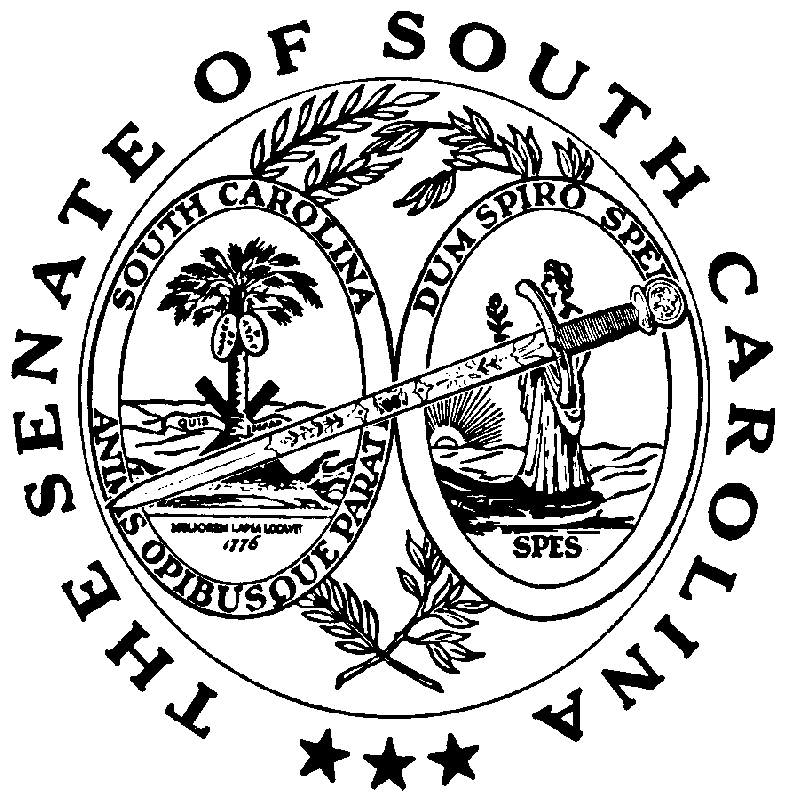 